План – конспект учебного занятия по биологии в  8 классеТема: «Общая характеристика типа Членистоногие»Цель: формирование знаний о распространении членистоногих в природе и среде их обитания, изучение внешнего строения членистоногих.Задачи:формирование представления о том, что членистоногие являются наиболее многочисленной, разнообразной и распространенной группой животных; развитие умения распознавать членистоногих в природе, на таблицах, рисунках, в коллекциях;продолжить воспитание бережного отношения к живым организмам.Тип урока: комбинированный.Учебно – методическое обеспечение: рабочие тетради, учебное пособие, мультимедийная презентация.Ход урокаОрганизационный моментПриветствие учащихся. Проверка готовности класса к уроку. Проверка домашнего заданияКроссворд по теме «Моллюски». (Приложение 1)По горизонтали. Орган дыхания водных моллюсков. По вертикали. Шарообразные минеральные образования в раковинах некоторых двустворчатых моллюсков.2. Представитель брюхоногих, наносящий ущерб сельскому хозяйству. Поедает верхние части и корнеплоды сельскохозяйственных растений.3. Название одной из двух камер сердца брюхоногих.4. Орган системы кровообращения, впервые эволюционно появившийся у моллюсков.5. Образования спинных складок кожи, между которыми и раковиной образуется полость.6. Крупный представитель класса головоногих. Используется человеком в пищу.7. Орган выделительной системы, впервые эволюционно появившейся у моллюсков.8. Класс моллюсков, в который входят наиболее развитые представители, такие как осьминоги, кальмары, каракатицы.9. Орган в ротовой полости растительноядных моллюсков, служащий для растирания пищи.10. Наружный минеральный покров большинства моллюсков.Актуализация знаний и умений учащихся.- Послушайте, о чём говорит одна из древнегреческих легенд.«В те далёкие времена в Лидии жила Арахна – дочка красильщика пурпуром Идмана. Славилась она тем, что не было равных ей в искусстве плести узорчатые ткани и ткать ковры. Вскоре Арахна возомнила себя равной богам, равной солнцу.Эй, Паллада,…Я предрекаю, и речённое скоро свершится,Скоро я вытку ковёр, коих не было в мире,И не сравнится с моим твоё мастерство, о Афина,Равных мне нет ни на грешной земле, ни в безоблачных высях,Только одна в этом мире есть мастерица, и это – Арахна!Арахна выткала ткань не хуже Афины. Но та в наказание за дерзость состязаться с богами не признала её достоинств и наказала Арахну за гордость и тщеславие.Будь же ты проклята, век ты плети паутину, будь безобразной Арахной, которую люди гнать и преследовать будут всегда, и вовеки будут страшиться тебя, и давить, и рвать паутину. А мастерство твоё, коим ты столько гордилась, Пусть остаётся тебе в утешенье навеки с тобою:Будешь сидеть ты в углу и вечно плести паутину.»- Вот такая легенда! От имени Арахны произошло название пауков, которых по-латыни называют арахнидами.Как называется наука о пауках? (Арахнология!)- Пауки относятся к типу Членистоногие! С сегодняшнего урока мы с вами приступаем к изучению данной группы животных.Изучение нового материалаУ всех членистоногих, скажу без промедления,Конечности имеют членистое строениеНа несколько отделов разделено их телоОтделы из сегментов, такое, братцы дело.Скелет у них наружный - хитиновый покровОн защитить способен от всяческих враговКак вы считаете, почему так называется данная группа животных?А знаете ли вы, какие животные относится к данной группе животных?- Это самая многочисленная группа животных на Земле. Более 1 мл .видов, это2\3 всех живущих на Земле существ. Освоили все среды жизни. Предками членистоногих являются древние морские кольчатые черви.- тонкая кутикула превратилась в жесткий скелет- кожно-мускульный мешок дифференцировался на отдельные мышцы- гладкие мышцы сменились поперечнополосатыми- спинной кровеносный сосуд превратился в сердце- развились сложные глаза- передние туловищные сегменты превратились в головные, а конечности этих сегментов – в ротовые органы- появилась неоднородная сегментация.Составление схемы «Классификация типа Членистоногие».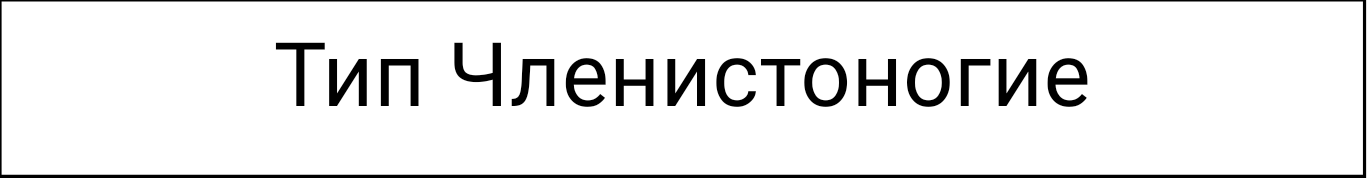 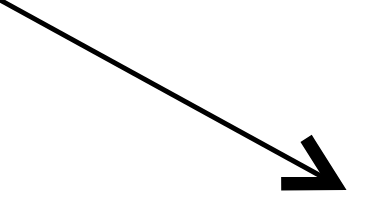 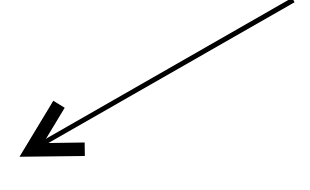 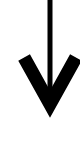 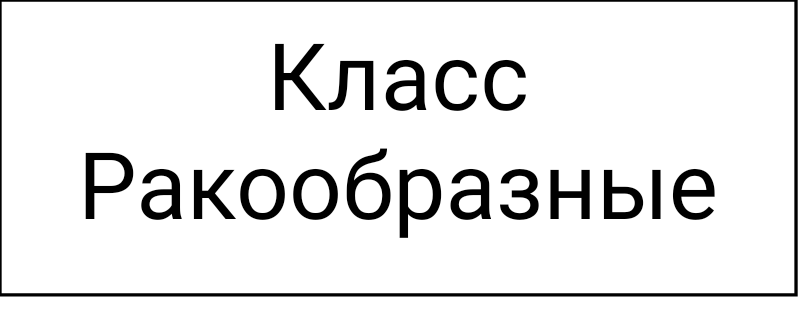 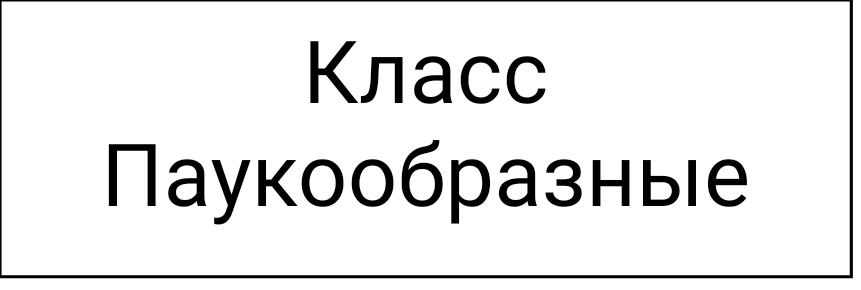 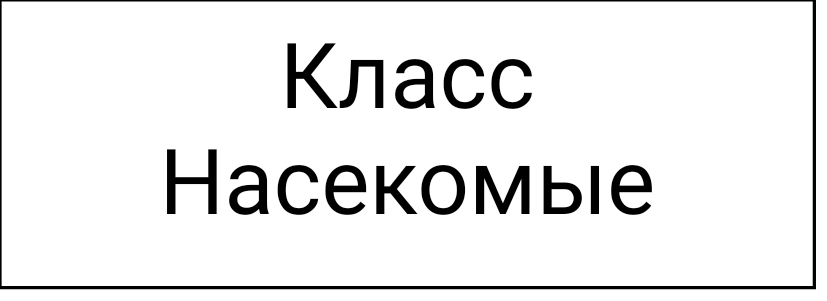 Работа в парах. Впишите в текст пропущенные слова. Группа "Ракообразные".Тело ракообразных разделено на _________ и__________. На голове расположены сложные ____________и две пары__________. Ракообразные имеют ________ходильных ног. Дыхание ракообразных обеспечивают _________. Растут ракообразные только в период __________. Развитие у раков_________.Группа "Паукообразные".Тело пауков разделено на _________и _______. На голове расположены_______глаза. Все пауки имеют___________. Паутина используется для строительства________и_______. Пищеварение у пауков осуществляется_____________. Дыхание пауков обеспечивают__________и________. У пауков _______пары ног. Развитие_________.Группа "Насекомые".Тело насекомых разделено на _________, ___________и ___________. На голове у насекомых расположены________глаза и ________усиков. Насекомые имеют ______или _______пары крыльев и _______ног. В зависимости от характера пищи насекомые имеют ротовые органы:_________. Функцию дыхания у насекомых осуществляют ________. Развитие у насекомых 2х типов с________и с не __________ превращением.Учащиеся озвучивают выполненные задания. Учитель комментирует его выполнение и оценивает работу групп.Игра «Систематика»Учащиеся работают в парах. Ребятам раздаются картинки с представителями Членистоногих. Необходимо разнести их по классам. (Приложение 2)ФизкультминуткаЗакрепление изученного материалаИгра «Светофор (да-нет)»- Решите, правильно или неправильно предложенное суждение. Если суждение на ваш взгляд правильное – поднимите зеленый кружочек, если вы с суждением не согласны – красный.1. Членистоногие  имеют хитиновый покров (да).2. Тело рака состоит из двух отделов: головогруди и брюшка (да).3. Членистоногие произошли от моллюсков? (нет)4. Членистоногие приспособились к полёту? (да)5. Для ракообразных характерно наличие 3 пар конечностей? (нет,5)6. У членистоногих сегментированное тело разделено на отделы: голова, грудь, брюшко (да)7. Тип Членистоногие включает 4 класса? (нет)8. Насекомые имеют три пары ног  (да).9. Предками членистоногих являются древние морские кольчатые черви. (да)10. Арахнология – наука о насекомых (нет)Просмотр видеофрагмента «Общая характеристика типа Членистоногие».Дополните план рассказа об общей характеристике типа членистоногих, записав необходимую информацию в предлагаемую схему.1. Тип насчитывает       2. Он включает следующие классы:...3. Представители типа занимают такие среды обитания, как...4. У всех животных данного типа ... симметрия тела;5. Тело разделено на6. Покровы...7. Свойства покровов...8. Функции покровов...9. Способ смены покрова...10.Число ходильных ног у речного рака..., у паука-крестовика..., у майского жука...Информация о домашнем задании§ 15Подведение итогов урокаРефлексияПриложение 1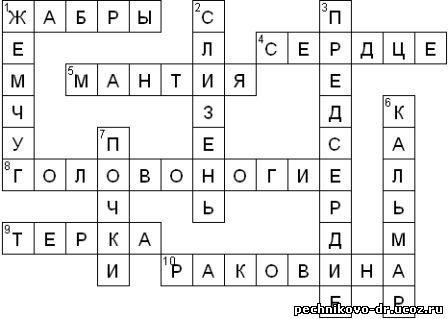 Приложение 2Класс Ракообразные               Класс Паукообразные             Класс Насекомые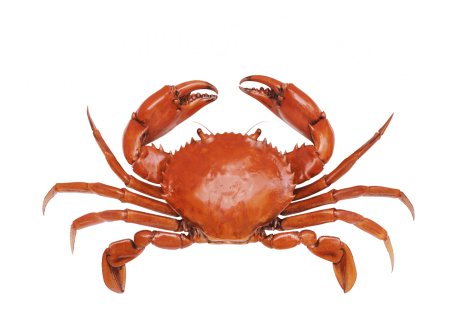 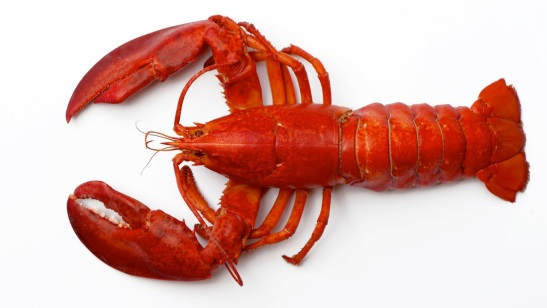 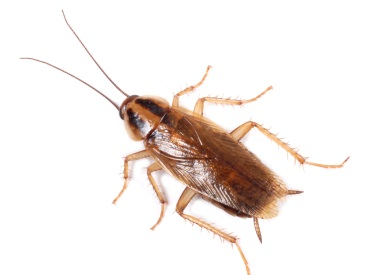 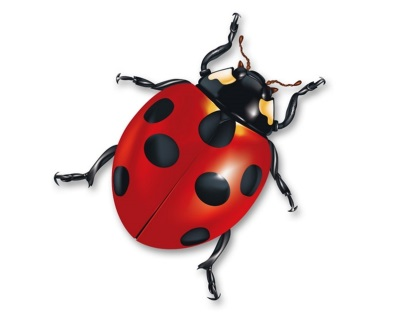 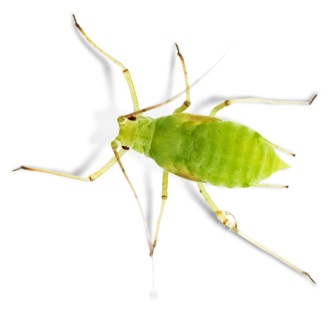 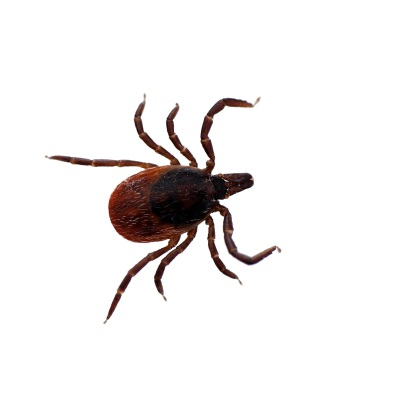 